This is the Planning Worksheet section of the Facilitator Guide, which is inspired by the excellent example set by Peer-to-Peer University’s Learning Circles Facilitator Handbook and by the adaptation by Richmond Public Library in their Supervisor Learning Circles Facilitator Guide.Use and adapt the materialsYou may use and adapt this guide for free under the terms of Creative Commons Attribution- Share Alike 4.0 (CC BY-SA 4.0) licensing. When you do so, please credit WebJunction/OCLC and provide a link to the source; in addition, your adaptations should be shared under the same license agreement. More about CC BY-SA 4.0.This worksheet was first developed for the Access to Civil Legal Justice project in collaboration with the Legal Services Corporation.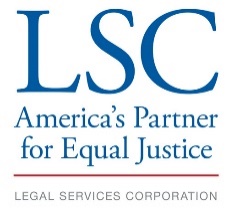 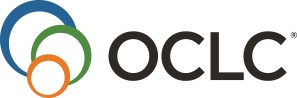 Key Components for Planning a Learning Group  think through the key components of planning to facilitate a learning group. The checklists in the final section of the Facilitator Guide will steer you through the chronological sequence of tasks to be accomplished for each component.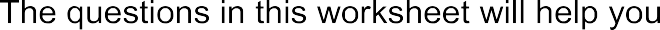 Administrative Buy-inDo you need administrative buy-in to organize and conduct your Learning Group? If so,whose permission do you need to obtain? What talking points will you use to persuade them?RecruitmentWho will you recruit for your group? How will you recruit them? How large is your group likely to be? How will you persuade them to join the learning group?Time FrameWhat is your overall time frame for working through the course(s) with your Learning Group, making sure to allow time to absorb and apply learning?Dates and TimesBased on your availability and schedule, what are the optimal dates and times for engaging withyour Learning Group? Are there any other professional events occurring that you should consideras you schedule, e.g. local conferences, summer reading?Key Components (continued)Formats and ToolsWhat format(s) and tools will you choose to facilitate your Learning Group?a) Will you meet face to face always, occasionally or not at all? If yes, what locations are available?b) Will you gather online synchronously? What technology will you use (video conferencing tools, live chats or hangouts)? Do you need training on the technology?c) Will you conduct asynchronous discussions? What technology will you use(possible tool options: email, Facebook group, threaded discussion forum, listserv)?d) What ideas do you have for creating a welcoming environment in any format?FlexibilityHow flexible can you be as you coordinate with the availability of your group participants?Your PreparationHow much time will you need to schedule to prepare yourself for facilitation? What materials or resources will you need to provide or create in support of your group? (Consult the checklists in the next section.)Planning Group Discussions and Activities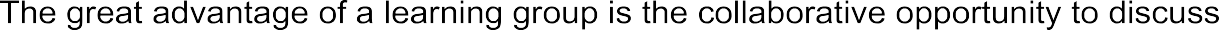 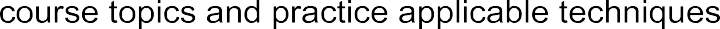 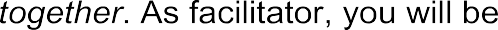 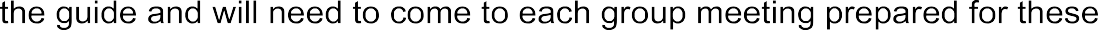 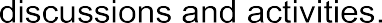 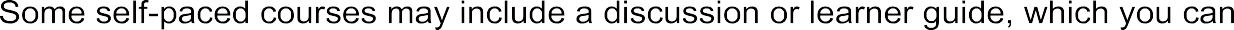 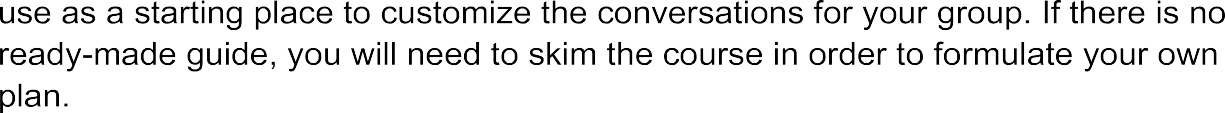 Look for:What are the learning objectives for the course? Use these to check learners’ progress through the course on meeting the objectives.Review the course description and table of contents to get an idea of key topics and the sequence of the content.Skim each lesson to find questions, quizzes, or activity instructions. Consider how the learning group could work through those together to augment their individual learning.Focus on topics or issues that will benefit most from the varied perspectives andideas that the group brings to the learning experience.Identify opportunities for reflection, tapping the benefits of reflecting on how learning was or might be applied effectively in their workplace.ExamplesDiscussion prompt: For a course on how libraries can respond to the needs of people experiencing homelessness, ask learning group members to prepare for the group discussion by finding their library’s policies related to behaviors associated with homelessness. At the meeting, ask participants to share their experiences and challenges in implementing the policies. Work together to propose solutions and appropriate responses.Activity: For a course on how to conduct a reference interview, arrange for the learning group members to pair up and practice conducting a simulated interview with each other. Then come together as a whole group and reflect on the practice—what worked well, what could be improved.Advance Planning at a Glance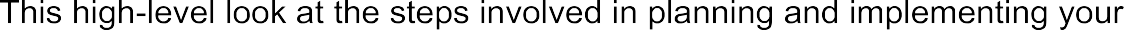 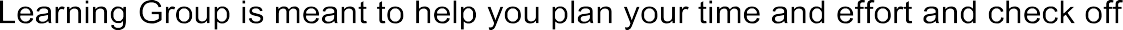 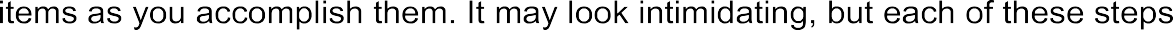 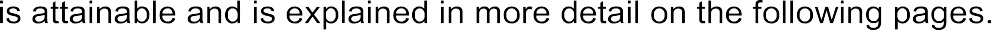 6 Weeks PriorDiscuss plans with any affiliated organizationsFind a space (physical or virtual)Choose dates and timesIdentify the learners you want to include in your group4 Weeks PriorExplore the online coursePromote the opportunity to intended audiencesGather information about your participants2 Weeks PriorConfirm attendance with all applicantsConfirm space reservation with venue or online setupRevisit the online course content to create an agenda for the meeting2—4 Days PriorPrepare the final agendaSend reminder email to the Learning Group participantsPrepare yourself for facilitationCollect and confirm availability of supplies neededDuring and Wrap-upSet up the environment to be welcoming and inclusiveBegin each meeting with a check-inSet up a “parking lot” for topics not covered in the meetingSummarize the key take-aways for the meetingReview the parking lot topics and decide if/how you will address themSet upcoming expectationsPlanning Worksheet